ГБОУ «Школа №854» города Москвы(структурное подразделение для детей с ОВЗ)ИсторияпоявлениязагадокОтветственные: учителя математики Елисеева Т.В., Филиппова Н.А.2015-2016 уч. годЦели и задачи:- знакомство с историей возникновения и развития загадок;- воспитание интереса к устному народному творчеству, бережного и внимательного отношения к слову.- знакомство с тематикой загадок, знакомство с наиболее распространенными видами загадок;- формирование логического мышления, развитие устной речи учащихся, навыков выразительного чтения. Ход мероприятия(Слайд 1)     Загадки. История появления загадок.Дорогие ребята, мы расскажем вам историю появления загадок.Древние загадки – это зеркало души наших предков. Часто они отражали их мистические верования, объяснения природных явлений и вообще всего происходящего вокруг них. (Слайд 2) Первобытные люди верили, что природа одушевлена, разумна и враждебна, они боялись природы. Древнему охотнику, земледельцу и скотоводу казалось, что всюду есть добрые и злые существа. В лесу – Леший, в реке – русалки, Водяной, в избе - Домовой. Думали тогда люди, что и дерево, и рыба, и птица - все понимают человеческий язык.И люди в те времена, собираясь на охоту, на рыбную ловлю или просто со стадом в лес, чтобы не навлечь гнев на себя и уберечься от неудачи в охоте, старались задобрить, обмануть и обхитрить силы природы, и поэтому вслух не произносили тех слов, которые с успехом предстоящего дела связаны. А для того,  чтобы обхитрить реку, лес, зверей, огонь, дождь и Солнце и друг друга понимать, придумали охотники, рыболовы да пастухи особый "тайный" язык, особую условную "загадочную" речь, которая не будет понятна природе. (Слайд 3) Умение загадывать и отгадывать загадки считалось в древности признаком глубокомыслия, особой мудрости. Так, на Востоке состязались между собой в мудрости при помощи загадок Соломон и царица Савская. У древних греков загадывает загадки чудовище Сфинкс. В скандинавском эпосе "Эдде" состязаются в мудрости, при помощи загадок, боги с великанами. У нас загадки задают Баба-яга и русалки. Получается, что придумал человек тайное словоизъяснение, не желая произносить вслух настоящее название того, что определяло его жизнь. Без знания этой «загадочной» речи человек не мог стать равноправным членом своего родного коллектива. (Слайд 4) Ещё в начале нашего века сибирские охотники во время охотничьего сезона медведицу называли "коровой", а корову "рыкуша", коня – "долгохвостый". А ещё древние люди не говорили обычными словами, чтобы не привлечь к себе беды, такие как наводнение, неудачную охоту, пожар, плохой урожай, лихость и другие неприятности. С этими "подставными" словами связана народная загадка, в которой неназванный предмет или явление описывались путём указания на какие-либо признаки, например: "Пошёл по тух-туху. Взял с собой тав-тавту, нашёл я храп-тахту; кабы не тав-тавта, съела бы меня храп-тахта" ("Пошёл я за лошадью, взял с собой собаку и встретился с медведицей"). (Слайд 5)  У всех первобытных народов существовал обряд посвящения мальчиков в полноправные члены рода – охотники. Чтобы выдержать испытание на зрелость, мальчику нужно было доказать свою физическую силу, ловкость, мужество — убить огромного хищника, выдержать боль. А ум, знания, сообразительность он должен был проявить в отгадывании загадок. Получается, что в те далёкие времена загадка была основным сводом знаний и сведений человека о внешнем мире. У древних греков и германцев загадывание загадок приравнивалось к единоборству. Их легенды рассказывают нам о том, как не отгадавшие загадок расплачивались жизнью.[2]Загадка нашла свое место на праздниках, в различных обрядах и ритуалах. Под условием разгадать загадку обреченный на казнь иногда получал жизнь. Если загадка разгадывается  правильно, то исполняются все желания, совершается  ограждение от опасности. (Слайд6)  Находчивость и ум с помощью загадок проверяла невеста у жениха. В русских народных свадебных обычаях вплоть до XIX века загадывание загадок составляло обязательную принадлежность свадебного обряда. Подруги невесты загадывали жениху и дружке жениха трудные загадки и не пускали их в избу к невесте до тех пор, пока не получали правильного ответа. Владимир Даль в своем «Толковом словаре живого великорусского языка» записал пословицу, которую приводили в назидание жениху: "Выбирай такого дружку, чтоб загадки разгадывал". Ну а в русских народных сказках нередко добрый молодец может жениться на царевне, если разрешит заданную царем загадку или царевна должна выйти замуж за того, кто сумел отгадать все её загадки. Сейчас ребята расскажут вам сказку «Царевна, разгадывающая загадки». Попробуйте вместе с царевной отгадать загадки. (Приложение 1).А еще из сказок мы знаем, что загадка была средством к существованию, умение героев отгадывать загадки делало их в конце сказки знатными, богатыми людьми. Давайте посмотрим отрывок из сказки Г.Х.Андерсена «Огниво» и поможем женихам отгадать загадки принцессы. (Слайд 7)  Загадки любят все: и взрослые, и дети. А что такое загадка? Само слово "загадка" образовано от слова "гадать", которое означало "думать", "размышлять". Загадка – это мудреный вопрос. Мудреными словами описывается какой-либо предмет, который необходимо разгадать. Для формирования интеллекта загадки имеют очень большое значение. Загадки дают большую пользу для мозга, помогают расширить кругозор, научиться наблюдать и на предмете, который нужно отгадать, сосредотачивать внимание. Нужно иметь знания и иметь представление о многих предметах, чтобы отгадать загадку.  Загадки - произведения весьма древнего происхождения. Но таких до нас дошло мало. Многие из загадок обязаны своим происхождением письменности. Особенно много таких загадок у нас должно было появиться с того времени, когда в нашу литературу проникли переводные произведения, заключавшие в себе мудреные "вопросы" и "ответы" на них, т.е. с XI в.  Вероятно, к числу древних загадок надо отнести те, которые предлагаются русалками в песнях: (Слайд 8)  Да что растёт без коренья? (Камень);(Слайд 9)  Да что цветёт без цветка? (Папоротник);(Слайд 10)  Да что бежит без повода? (Вода).Возможно, что древними загадками являются и те, в которых речь идет о стихиях природы и которые, следовательно, были навеяны мифическими представлениями. Таковы следующие загадки: (Слайд 11)  "Что без огня горит" (солнце).  "Красна девушка по небу ходит" (солнце).  "Сито свито, золотом покрыто; кто ни взглянет, тот заплачет" (солнце).  "Из окна в окно - золотое веретено" (солнечный луч).  (Слайд 12)  "Два быка бодутся, вместе не сойдутся" (небо и земля).  "Шли козы мостом, увидели зарю, попадали в воды" (звезды).  "Черная корова весь мир поборола" (ночь). (Слайд 13)  "Заря-заряница, красная девица, по полю ходила, ключи обронила, месяц видел, солнце скрало"(роса).  "Конь бежит, земля дрожит" (гром).  "Тур ходит по горам, турица-то по долам, тур свистнет, турица-то мигнет" (гроза).Загадки придумывают люди и по сей день. Это очень увлекательное занятие – попробуйте! Они составляются в краткой и занимательной форме, чаще всего в стихотворной. Для них характерны ясность, выразительность и меткость определений. Чаще всего в загадках содержится перечисление признаков, по которым надо догадаться, о каких предметах или явлениях идёт речь. От того, сколько этих признаков, насколько подробно они характеризуют то, что загадано, зависит простота или сложность загадки. Например, в загадке «Не огонь, а жжётся» (крапива) указан один признак, но он настолько характерен, что его достаточно для отгадывания. Иногда в загадках содержится по 3—4 признака: «Кругло, горбато, около мохнато, придёт беда — потечёт вода» (глаз). Каждый из этих признаков нужен для определения загаданного слова. Но, конечно, самое интересное в любой загадке — образное, поэтическое восприятие окружающего мира.Часто слово «загадка» мы употребляем и тогда, когда хотим сказать о чем-то неразгаданном, непонятном, удивительном и даже мистическом. Например, мы говорим «загадка природы», «чудо», когда видим снег, выпавший в Африке. Мы говорим слово «чудо», когда видим пирамиду Хеопса, которая находится в Египте.(Слайд 14)  Египетские пирамиды – это одно из семи чудес света. Так в древности называли необычные творения человеческих рук, поражавшие современников красотой, размерами, техникой исполнения. Учёные до сих пор спорят о том, как же возводились эти огромные сооружения. Великую пирамиду возводили порядка 20 лет, и в общей сложности - сто тысяч человек. На нее понадобилось больше 2 млн. блоков. Каждый такой каменный блок имел не меньше двух с половиной тонн веса. Уже в те времена рабочие использовали пандусы для доставки блоков к месту, помогая себе рычагами и блоками. Затем глыбы подгоняли по месту, притирая друг к другу без раствора.Однако сначала готовая громадина была похожа на ступенчатое сооружение. Затем эти ступени закрыли блоками известняка с белой отполированной поверхностью. Удивительно плотно были подогнаны все блоки. Лезвие тонкого ножа не просунуть между ними снаружи! Полностью законченная, пирамида возвышалась на высоту 147-ми метров. Прочность пирамиды Хеопса изумительная. За 47 веков у пирамиды оказалась поврежденной лишь верхушка.[4] О других загадочных творениях человеческих рук – чудесах света,  вы можете прочитать в интернете или в книгах. Вернемся к загадке словесной. Предметом своих загадок народ делал вещи и явления, с которыми он постоянно сталкивался в быту и в работе. Земля и небо, явления природы, мир животных, домашних и диких, внутреннее убранство избы, утварь, посуда, земледельческая и всякая иная работа — таков основной тематический круг предметов и явлений жизни, охваченный в загадках.(Слайд 15)  Загадки бывают разные: прямые, загадки-обманки, загадки на образное мышление, математические, логические, юмористические и другие. Они учат нас быть внимательными и активными, развивают наше воображение и любознательность, тренируют память и просто веселят. Расскажем чуть подробнее о некоторых видах загадок. Прямые загадки - загадки, в которых с помощью иносказаний, прямых и косвенных черт описывается загаданный предмет или явление. Могут быть как разговорной, так и стихотворной формы.Что такое: не лает, не кусает, а в дом не пускает?
Ответ: замок.Не обязательно в загадке загадан только один предмет. Может быть и четыре совершенно разных: Без огня горит, без крыл летит, без ног бежит, без ран болит.
Ответы: (Солнце, туча, река, сердце).
2. Загадки-обманки отличаются тем, что в них подразумевается одно решение, а на самом деле, за игрой слов или другим обманным приемом, кроется совсем другое.Пример детской загадки-обманки: 
Кто грызёт на ветке шишку?
Ну, конечно, это ...
(Нет не мишка!)   (Ответ: белка) В порту разыгралась буря. Корабль плывет к нему, ориентируясь на маяк. Маяк то потухнет, то погаснет. Доплывет ли корабль до причала?
Ответ: (Нет, потому что маяк то потухнет, то погаснет, в общем, не работает).3. Загадки на образное мышление обычно решаются, если рассматривать вопрос не буквально, а образно. Включать в плоскость решения факторы, которые могут подразумеваться из-за двусмысленной трактовки вопроса или слов, которые в нем используются. 
Примеры:
Что можно приготовить, но нельзя съесть? 
Ответ: (Уроки).Назовите пять разных дней, не называя ни чисел (1, 2, 3,..) и не названий (понедельник, вторник, среда...).
Ответ: (Позавчера, вчера, сегодня, завтра, послезавтра).4. Математические загадки решаются с помощью подсчетов, но часто подразумевают использование и образного, и логического мышления. А иной раз, это чистая математика, но обрамленная в образную народную речь. Например, красивая русская загадка:Летела стая гусей, навстречу им один гусь «Здравствуйте, - говорит, - сто гусей!» - «Нет, нас не сто гусей. Кабы было еще столько, да полстолько, да четверть столько, да ты, гусь, так бы нас было сто гусей». Сколько гусей летело? 
Ответ: (36 гусей. Т.к. если к 36 прибавить столько же (36), полстолько (18), четверть столько (9) и еще одного (1), будет ровно 100). 
В первую очередь, персонажами загадок и сказок становятся те животные и растения, которые окружают народ, создавший загадку. Гусей на Руси всегда было с избытком.5. Юмористические загадки обычно не отгадываются, а имеют характер анекдота, просто выраженного в форме загадки или вопроса.Пример: 
Что это – зеленое, белое, квадратное и летает? 
Ответ: Квадратный бело-зеленый летающий арбуз!В наше время загадки не утратили своей популярности. Они привлекают внимание многих детских поэтов, которые сочиняют загадки, следуя народным образцам. Авторские загадки легче отгадываются, а лучшие из них становятся настоящими народными загадками, иногда приспосабливаясь для устного загадывания. Вот, например, загадку о пиле: "Ела, ела, дуб, дуб, поломала зуб, зуб" 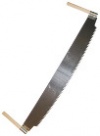 знают все и воспринимают ее как народную. А ведь ее сочинил известный детский писатель С.Я.Маршак. И хотя большинство из них возникло давно, многие воспринимаются как современные. А многие современные авторские загадки воспринимаются нами как народные.  Вот, оказывается, какая интересная история у загадки. Окунитесь в этот мир – и она не даст вам скучать!А теперь мы предлагаем обратиться к одному из видов загадок – математическим, и попытаться разгадать их. Вы готовы нам помочь? Тогда начинаем!Далее идет презентация «Математическая викторина».Список использованных источников О древнерусских загадках. – Режим доступа: http://www.russianplanet.ru/filolog/ruslit/zagadki.htm, 19.12.2015. Загадки. История появления загадок. Использование загадок для развития детей. – Режим доступа: http://ped-kopilka.ru/vneklasnaja-rabota/zagadki-schitalki-i-skorogovorki/zagadki-istorija-pojavlenija-zagadok-ispolzovanie-zagadok-dlja-razvitija-detei.html, 19.12.2015.История загадок. – Режим доступа: http://www.prozagadki.ru/41-istorija-zagadok.html, 19.12.2015.Великая пирамида Хеопса. – Режим доступа: http://travels-planet.com/chudesa-sveta/sem-chudes-sveta-drevnego-mira/velikaya-piramida-v-gize.html, 19.12.2015.